Классный  час на тему:«Афганистан – наша память и боль»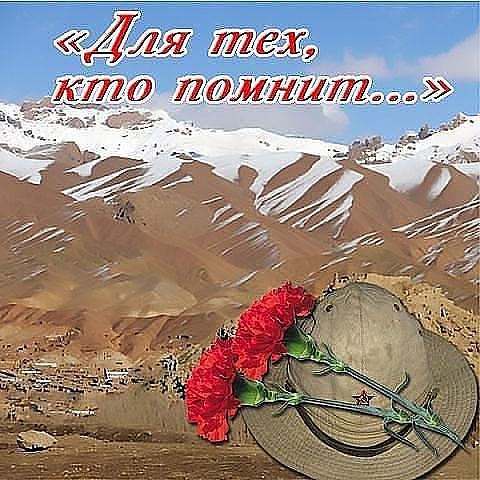 Сегодня день такой настал:Сказать хотелось оченьО тех, кто был в АфганистанЗаброшен давней ночью.О тех, кто долг свой исполнялВ совсем чужой стране,Кто власть чужую защищалИ канул на войне.О тех, кто выжил и живетС изломанной судьбой.Пусть бог им счастье принесетИ душам даст покой.Пусть будет мир у них в глазахИ кров над головой.А если ждут кого в слезах,Вернется пусть домой.Пусть наш народ своих сыновНе бросит никогда.Мы вам желаем мирных сновИ счастья навсегда.Воспитательный час на тему:«Афганистан – наша память и боль»Классный час проведен в 6 классе МБОУ Лысогорской СОШ.Цель мероприятия:воспитание патриотизма, любви к Родине;активизация интереса к углублённому изучению истории Отечества;сохранение и развитие у учащихся чувства гордости уважения к подвигу своих предков;развитию кругозора, ответственности за будущее.Им бы звезды – не на погоны,
Не на могилы, не на грудь
Им бы звезды неба родного,
Да здоровья, да жизнь вернуть.Нет, не трусили – погибали,
Множа мужество, славу, честь,
В гроб цинковый их одевали,
Черной птицей летела весть.Учитель. Сегодня, 15 февраля, День вывода советских войск из Афганистана. 
Так  много лет прошло, но не покидают нас горечь и боль утраты.Мы, дети тех, кто воевал в этой страшной войне, не имеем право забыть войну в Афганистане. В те страшные дни оборвались жизни 15 тыс. сыновей нашего народа. Не забудут эту войну те, кто там воевал, те, кто лицом к лицу столкнулся со смертью. Как же все это было?Историческая справка. После государственного переворота, совершенного в апреле 1978 г. в Афганистане разгорелась гражданская война. В 1979 г. Правительство Афганистана обратилось к СССР с просьбой ввести в страну войска. Первоначально лидеры КПСС отказывались сделать этот шаг, но ситуация обострилась, возникли опасения, что лидер ИДПА Амин может выступить против СССР, чтобы удержать контроль над Афганистаном, и 25 декабря 1979 года в 15:00 по московскому времени начался ввод советских войск в Афганистан. Наши войска на чужой земле защищали интересы своего народа и выполняли интернациональный долг.Афганистан… Высоких слов не надоЕго и так - не спрятать, не забыть.Тому, кто выжил, будет жизнь наградой,А кто погиб, тот в песнях будет жить.Афганистан… Кровавые закаты,Песок и горечь. Все ни как у нас.И шли на смерть российские солдатыНе обсуждая Родины приказ.Отец нашего ученика, Орлов Александр рассказывал об этом так: «Нас подняли по тревоге, и мы вылетели из Калининграда, где я в то время служил, в неизвестном направлении. Только перед подлетом к Ростовской области объяснили ситуацию. Во время десантирования на захваченные боевиками территории, много ребят погибло. Очень сложно вспоминать это время, но самое главное, ребята, я не хочу, чтобы все повторилось ни с кем из вас.Воевавшие дети – не воевавших отцов, так часто говорят об “афганцах”. Те, кто пересек афганскую границу в теперь уже далеком 1979 году, еще не знали к чему готовиться и что их ожидает. Они уходили в неизвестность. Какой это неизвестность предстала им, теперь мы более или менее представляем. Сначала все считали дни, затем недели. Но дни и недели постепенно складывались в годы. Военные действия  в Афганистане продлились сто тринадцать месяцев, 3285 дней.Звучит песня «Черный тюльпан»Афганистан остается не заживаемой раной в памяти нашего народа. Афганистан болит в моей душеЗажгите свечи! Пусть молчат колокола!Зажгите свечи! Остановите бой часов!Зажгите свечи…пусть озарятся их имена.Болью невыплаканной материнской любви,Болью отцовской скорби,Болью недолюбивших вдов и невест,Болью светлой памяти друзей,Болью тоски детей, не узнавших отцовской ласкиБолью не родившихся детейПусть озарятся их имена.Неугасима память поколений,И память тех, кого так свято чтим,Давайте, люди, встанем на мгновенье,И в скорби постоим и помолчим.Война - явление жестокое, страшное. Но пока существует на земле злоба, ненависть, будут существовать и войны, которые приносят раны людям, уносят из жизни родных и близких людей.Наша сегодняшняя встреча — дань памяти всем, кто причастен к героической и трагической афганской войне, которая длилась в два раза дольше, чем Великая Отечественная. О ней долго не говорили все правды. Мало было информации о героях и потерях. Даже плакать над могилами не разрешали. Скупились на ордена.Потом эта война прорвалась стихами и песнями, трагическими, светлыми и мужественными.«Я убит на афганской войне».Был мальчишка я шустрый и бойкий,В коридоре с друзьями бузил,Получал я пятерки и двойки,Но я школу свою любил.Побеседуйте тихо со мной,И скажите: «Какой был веселый!И какой еще молодой!»Подождите, девчонки, смеяться,Посмотрите на этот портрет,Мне исполнилось лишь 18.А меня уже нет, просто нет...Я войну эту страшную видел,С автоматом я в бой уходил,Чтобы вас здесь никто не обидел,Чтобы вас тут никто не убил!Мне бы бегать на поле футбольномИ подругу встречать по весне.Я зимой не вернулся из боя,Я убит на афганской войне.Мать рыдает, горюет, страдая,Над могилою ранней моей,Да поет по весне, заливаясь,Волгоградский шальной соловей.Побывайте у мамы в квартире,Навестите родную мою,Чтобы знала она, что о сыне,Кто-то помнит в родимом краю.Погрустите и вы над могилой,Принесите цветов полевых,Чтобы пахло мне Родиной милой,На дорогах моих неземных.Песня «Кукушка»15 февраля 1989 года советские войска были выведены из Афганистана.А до этого почти 10 лет войны,10 лет боев, крови, страха, подвигов. На истерзанных пулями и осколками афганских высотах, при защите мирных кишлаков, охране грузов проявились лучшие черты наших современников, солдат и офицеров.Мы сегодня склоняем головы перед стойкостью матерей, которые потеряли своих сыновей на афганской войне. Для нас всегда будет примером героизм и мужество их сыновей.
Пока живет память о погибших, они будут жить вечно в наших сердцах и сердцах народа.Песня «Посвящается сыновьям и их матерям»Заключительное слово учителяСражения кончаются, а история вечна. Ушла в историю и афганская война. Но еще долго станут тревожить всех нас голоса погибших и живых – ведь войны не проходят бесследно.Мы гордимся нашими героями, и сколько бы времени не прошло - будем помнить! Ведь это наша история. Без прошлого не бывает будущего. А нам с вами ещё жить и жить. Люди, перестаньте барабаны слушать!Люди, будем живы в море и на суше!Самоистребление - участь не из лучших!Зачехлите пушки! Расчехлите души!Не обошла боль и наше село 25 марта 1985 года пришло известие о гибели Юрия Кушарева.Минута молчания.Классный руководитель: Дадукина Г.В.